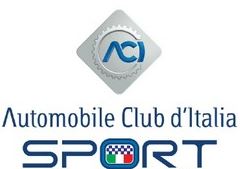 CROSS COUNTRY 2018CAMPIONATO ITALIANO CROSS COUNTRY RALLY T1 T2 T3 CAMPIONATO ITALIANO SYDE BY SYDE TM1 TM2COPPA ACI SPORT THCOPPA ACI SPORT ULTRA 4 REGOLAMENTO PARTICOLARE DI GARA – STANDARDORGANIZZATORE: _________________________________________________________________________DENOMINAZIONE:  _________________________________________________________________________DATA DI SVOLGIMENTO: ____________________________________________________________________GARA: _________________ NEL CALENDARIO:  	____________________Coeff. ______ Tappa/e________VALIDITA’: 4________________________________________________________________________________ABBINAMENTO CON GARA: 5                 C.I.R.        C.I.T.          altra____________________________  VALIDA PER: _____________________________CON ORGANIZZATORE: ____________________________°°°°°°°°°°1. PROGRAMMA			località				data			orarioIscrizioniApertura 6												Chiusura 7												Chiusura per la Regolarità										Road BookDistribuzione 8													Targhe e numeri di gara Distribuzione 9											Verifiche Sportiveante gara10												Verifiche Tecnicheante gara11												Prima riunione CollegioCommissari Sportivi										Elenco veicoli econc/cond ammessiPubblicazione											PartenzeParco Partenza	12Partenza	1^tappa										Arrivo        1^tappa										Partenza	2^tappa										Arrivo        2^tappa										Pubblicazione elencoveicoli in verifica										Verifiche Tecnichepost gara												Classifiche(pubblicazione)											Premiazione														località				data			orarioAltre informazioniDirezione e Segreteria di Gara										Sala Stampa											Parco chiuso (ubicazione)										     Albo Ufficiale di Gara (ubicazione)									L’organizzatore è obbligato ad integrare il proprio sito internet con un’area destinata ad “Albo di gara”, sul quale apporre in formato PDF tutto ciò che viene affisso all’albo di gara2. ORGANIZZAZIONEIl presente Regolamento particolare é redatto in conformità al Codice Sportivo F.I.A. (e suoi allegati, in quanto applicabili), al Regolamento Sportivo Nazionale, alle norme del RDS del settore Cross Country Rally e alle altre disposizioni di ACI Sport secondo le quali deve intendersi regolato per quanto non indicato negli articoli seguenti.L'Organizzatore dichiara che il Cross Country Rally sarà munito delle necessarie autorizzazioni amministrative che prevederanno la chiusura al traffico/sospensione temporanea della circolazione nei Settori Selettivi.2.1 Definizionea) Il/la 					  		                                                         con sede 				 							                                                         Tel. 					  Fax 					E-mail	                                                        						       Sito web della manifestazione 				                                              					               titolare della licenza di Organizzatore n. 			in corso di validità, indice e organizza, con la collaborazione di 											oppure b) Il/la 							 con sede 											 Tel. 					Fax 					E-mail							titolare della licenza di Organizzatore n. 					in corso di validità, indice eil/la 								 con sede 								 Tel. 				 Fax 			titolare della licenza di Organizzatore n. 					in corso di validità, organizza,in collaborazione con 										il Cross Country Rally 										valevole per 								 coeff.			Il Cross Country Rally é iscritta nel Calendario Sportivo 						e si svolgerà nella data del 				 ,    sarà articolato in n°		Tappa/e.2.2 Comitato Organizzatore 							 qualifica 											 qualifica 											 qualifica 				2.3 Ufficiali di Gara Commissari Sportivi - Stewards						         (CSN Delegato ACI Sport)   Licenza n. 											Licenza n. 											Licenza n. 			Segretario/a del Collegio – Secretary of  the stewards								Licenza n. 			Direttore di Gara – Clerk Of the Course  								Licenza n. 			Direttore di Gara aggiunto								Licenza n. 			Delegato Allestimento del Percorso ( DAP )	_________________________________	Licenza n.__________ ( obbligatorio )Tutor Aci sport CICCR ( Obbligatorio  per le gare Baja Terre del Sole e Baja Terre di Gallura )								Licenza n. 			Osservatore ACI Sport________________________________	Licenza n.__________Commissari Tecnici - Scrutineers						         (CTN Delegato ACI Sport)   Licenza n. 											Licenza n. 											Licenza n. 			Responsabile Relazioni con i Concorrenti – C.R.O. /Crew’s Relation Officer							    	Licenza n. 			Medico di Gara – C.M.O. / Chief Medical Officer 								Licenza n. 			Segretario/a di Manifestazione – Secretary of the Event								Licenza n. 			Verificatore Sportivo - Scrutineer								Licenza n. 											Licenza n. 			VerificatoreTecnico - Scrutineer								Licenza n. 											Licenza n. 			Apripista-Chiudi- pista (almeno 1 Licenziato a bordo del veicolo)								Licenza n. 											Licenza n. 											Licenza n. 			Servizio di          TimekeepingCronometraggio   							Licenza n. 			Capo Servizio di cronometraggio e compilatore classifiche 						Servizio Tracking fornito dalla società_________________________________________________________Capo Servizio Tracking____________________________________________________________________Commissari di Percorso degli A.A.C.C. di								I Commissari di Percorso sono identificati mediante pettorine di colore				I Capi posto sono identificati mediante pettorine di colore				2.4 Responsabile Ufficio Stampa :              							3. NORME GENERALI3.1 Caratteristiche del Percorso Località di Partenza/Arrivo 							Province interessate dall’Itinerario di Gara 							Lunghezza totale dell’Itinerario Km. 	                	e dei Settori Selettivi Km. 			Tappe di Gara 	        C.O. n°		 S.S.n°	      da ripetersi x n°	      =Totale n°		Tempi Massimi dei Settori Selettivi: SS A  		, SS B  		, SS C  		, SS D  		, SS E  		Zone a Velocità Controllata: Ubicazione	 				 km/h              , Ubicazione 				  km/h                 ,Ubicazione 				  km/h                 ,Ubicazione 				  km/h                 ,	MEDIA DICHIARATA E AUTORIZZATA CON DECRETO DI AUTORIZZAZIONE:				3.2 Concorrenti e Conduttori ammessiPer ogni Veicolo è iscritto un Equipaggio formato da uno o da due Conduttori (1° e 2° Conduttore) titolari di Licenze di grado adeguato alla vettura condotta in corso di validità.a) Cross Country BAJA  iscritti nel Calendario Nazionale Sono ammessi:- i Concorrenti e i Conduttori titolari di Licenza rilasciata dall’ACI Sport, FAMS, Malta;b) Cross Country BAJA  iscritti nel Calendario Nazionale con partecipazione straniera autorizzata Sono ammessi:- i Concorrenti e i Conduttori titolari di Licenza rilasciata dall’ACI Sport, FAMS, Malta;- i Concorrenti e i Conduttori titolari di Licenza rilasciata da una ASN straniera; in questo caso non è necessario presentare l’autorizzazione della ASN di origine se la Licenza riporta il logo U.E.c) Cross Country Rally  iscritti nel Calendario Internazionale Sono ammessi:- i Concorrenti e i Conduttori titolari di Licenza rilasciata dall’ACI Sport, FAMS e Malta;- i Concorrenti e i Conduttori titolari di Licenza rilasciata da una ASN straniera; in questo caso non è necessario presentare l’autorizzazione dell’ASN, se la Licenza riporta l’Autorizzazione permanente ai sensi dell’Art.70-Code.3.3 Veicoli ammessi Sono ammessi i seguenti Veicoli conformi alle prescrizioni dell’All. J, oltre quelli specificatamente indicati:Veicoli T1  “CROSS COUNTRY” Prototipi (Gruppo T1) 	-	Classe T1.1	= Benzina a quattro ruote motrici	-	Classe T1.2	= Diesel a quattro ruote motrici	-	Classe T1.3	= Benzina a due ruote motrici    	 -      Classe T1.4	= Diesel a due ruote motriciVeicoli T2   “CROSS COUNTRY” di Serie (Gruppo T2, con aggiunta della “N” se aventi omologazione Nazionale)	-	Classe T2.1	= Benzina 	-	Classe T2.2	= Diesel.Veicoli T3  “CROSS COUNTRY” Veicoli leggeri (Gruppo T3) Classe T3.1  = 4x2Classe T3.2  = 4x4Veicoli TH “CROSS COUNTRY” conformi alla  NG CCR (Gruppo TH)            -        Classe TH.1= Benzina 		            -         Classe TH.2 = Diesel. 				Camion T4 “CROSS COUNTRY” Camion  (Gruppo T4, solo se specificatamente ammessi dalla commissione)	-	Classe T4 = Classe unicaVeicoli TM1  CROSS COUNTRY  Syde by Syde” Prototipi” conformi alla NG CCR allegato MClasse unica Veicoli TM2  CROSS COUNTRY Syde by Syde” stock” conformi alla NG CCR allegato MClasse unica Veicoli  TE  “CROSS COUNTRY” Veicoli Elettrici e/o ibridi conformi alla NG CCR (Gruppo TE)            -        Classe TE = Classe unica	Veicoli TX  “CROSS COUNTRY”, “ ultra 4” conformi alla NG CCR allegato X( solo se ammessi dalla commissione) Classe TX 1 = Ultra 4 Prototipi	Classe TX 2 = ultra 4 Normali3.4 Iscrizioni, targhe e numeri di Garaa) IscrizioniLe Iscrizioni sono aperte dal 			. Le domande di Iscrizione devono essere spedite al seguente indirizzo 					entro il martedì  precedente la Gara, tramite assicurata postale, corriere, mailLe domande d’Iscrizione non sono accettate se non accompagnate dalla tassa di iscrizione e della eventuale maggiorazione per ritardata spedizione della domanda (ved. successivo art. 3.5).Le domande d’Iscrizione anticipate per fax devono pervenire, complete della tassa d’iscrizione, entro il giorno di chiusura delle Iscrizioni stesseNon sono accettate più di n. 		       Iscrizioni ( indicare il limite, compresi tutti i Veicoli di cui art 3.3).3.5 Tasse di IscrizionePer ogni Veicolo deve essere versata, al massimo, la Tassa di Iscrizione base prevista dalla Norma: Gruppi  T1-T2 -T3 		  			se corrisposta nei termini	€		      iva esclusaGruppi TM1 TM2		   			se corrisposta nei termini	€                     iva esclusaGruppo TH		           			se corrisposta nei termini 	€	  	      iva esclusaGruppo T4 -TE –TX (se autorizzati)	se corrisposta nei termini 	€		      iva esclusaa cui si possono aggiungere le seguenti maggiorazioni:		 fino al 20% considerato sul solo importo base, per Tasse versate oltre i termini,;50 € + iva se l’organizzatore ha previsto la raccolta differenziata per il parco assistenza.250 € + iva se la gara ha validità FIA C.E.Z. (Baja di Primavera)In caso di rifiuto della pubblicità facoltativa prevista, la Tassa di Iscrizione è maggiorata del 60% e tale maggiorazione deve essere versata entro il termine delle verifiche ante-gara. Il servizio Tracking con l’eventuale sistema di allarme tra veicoli  è incluso nella tassa di iscrizione.3.6 AssicurazioniPer quanto riguarda le assicurazioni del Comitato Organizzatore e dei Conduttori si rimanda alla disposizioni previste dalla Norma.3.7 Pubblicitàa) Pubblicità obbligatoria: gli spazi pubblicitari sui pannelli contenenti i numeri di Gara e sulle targhe di Gara riportano i seguenti Loghi/Marchi:b) Pubblicità facoltativa: i Concorrenti che accettano la pubblicità facoltativa proposta dall'Organizzatore devono riservare gli spazi pubblicitari  ai seguenti Loghi/Marchi:I concorrenti devono posizionare i pannelli con le pubblicità, così come previsto dalla Norma.4. OBBLIGHI GENERALI4.1 VerificheGli Equipaggi ammessi devono presentarsi al completo e con il proprio Veicolo alle Verifiche Sportive e Tecniche ante Gara secondo il programma (art. 1 del presente Regolamento) e gli orari di convocazione previsti.             Le Verifiche ante-gara hanno lo scopo di accertare la conformità dei documenti amministrativi e sportivi richiesti per l’ammissione alla stessa (licenze, associazione ACI, certificato di idoneità fisica, patente, ecc.) e la conformità dei Veicoli ed abbigliamento alla regolamentazione tecnica e di sicurezza.4.2 Sicurezza dei Conduttoria) Durante i Settori Selettivi i Conduttori devono indossare l’abbigliamento, allacciare correttamente il casco e le cinture, come previsto e salvo quanto diversamente disposto per ciascun veicolo.b) Ogni veicolo ammesso deve avere a bordo un triangolo rosso catarifrangente che, in caso di arresto lungo il percorso di gara, deve essere posto, in posizione che garantisca visibilità, almeno a 50 metri dietro lo stesso.c) In caso di incidente che non richieda un intervento medico immediato, il cartello “OK” inserito nel Road Book, deve essere chiaramente esposto almeno a tre veicoli che seguono.Nel caso in cui si rendesse necessario un intervento medico, il cartello con la croce ROSSA inserito nel Road Book deve essere esposto, se possibile con il numero di gara, almeno a tre veicoli che seguono.d) Gli equipaggi costretti al ritiro devono avvisare alla Direzione di Gara il prima possibile.e) A carico dei conduttori che non osservino le disposizioni del presente articolo, i Commissari Sportivi adotteranno provvedimenti disciplinari.4.3 Distribuzione del Road-BookAlmeno 1 componente l’Equipaggio deve essere presente al Briefing per la Distribuzione del Road-Book che è tenuto presso_________________________________________________________________, alle ore_____________4.4 Rispetto del Codice della StradaLungo tutto il percorso di gara aperto alla circolazione stradale, gli Equipaggi devono tenere comportamenti conformi sia alle norme del Codice della Strada, che a tutte le disposizioni vigenti in materia di circolazione, compresi i regolamenti comunali e le eventuali ordinanze speciali di Polizia Urbana per le località attraversate.4.5 AssistenzaE’ definita Assistenza ogni intervento, lavoro e rifornimento effettuati su di un Veicolo in Gara. E’ considerata Assistenza anche la presenza di personale in grado di portare aiuto o di qualsiasi mezzo di trasporto appartenente al Concorrente o all’assistenza tecnica dell’Equipaggio, anche quando si abbandoni, deliberatamente ed a qualsiasi titolo, l’Itinerario di Gara descritto nel Road Book.Durante lo svolgimento della Gara, l’Assistenza deve essere effettuata esclusivamente all’interno delle Zone-Aree indicate. Durante tutto il tracciato, ivi compresi i settori selettivi i veicoli “possono” essere rimorchiati, spinti, spostati sia  da mezzi dell’organizzazione, sia da ufficiali di gara od anche da altri concorrenti in gara, senza incorrere in penalità. Qualsiasi altro aiuto esterno, verrà penalizzato dai CCSS4.6 Rifornimento del carburante L’Equipaggio può fare rifornimento esclusivamente all’interno delle Zone-Aree Refuelling, con carburante proprio e/o fornito dall’organizzazione. Può essere altresì effettuato nelle stazioni di servizio indicate o presenti lungo l’Itinerario, utilizzando esclusivamente il carburante erogato direttamente dalla stazione di servizio.5. SVOLGIMENTO5.1 Parco partenza Gli Equipaggi devono condurre o far condurre i loro Veicoli nel Parco Partenza predisposto a:nell'orario che viene comunicato nel corso delle Verifiche ante-gara. Nel Parco Partenza è in vigore il regime di Parco Chiuso.I ritardi sono penalizzati in ragione di € 			per ogni minuto primo di ritardo.Le partenze sono date con un intervallo di un minuto primo , ad eccezione dei primi 10 e dei prioritari o come disposto dal Direttore di Gara.5.2 Cerimonia  di scelta delle prime dieci posizioniI primi dieci piloti classificati al primo settore selettivo sia della gara di campionato Italiano CCR che della gara SXS, dovranno presentarsi presso_______________________________ alle ore______________________ per la scelta della propria posizione di partenza nel SS2; L’assenza di un pilota alla cerimonia comporta una penalità di 5 minuti. La sua posizione verrà scelta dal vincitore del primo SS, purchè non guidi un veicolo della stessa marca, altrimenti passa al secondo classificato, oppure al terzo e così via;5.3 Ordine di partenzaL’ordine di gara sarà dato secondo l’ordine crescente  dei numeri di gara. Tutti i piloti prioritari partiranno a due minuti dal precedente, seguendo l’ ordine indicato all’art. 7.4 del RDS:   ____________________________.Saranno rispettati i seguenti intervalli di tempo tra i gruppi:  _________________________________5.3 Rilevamento dei Tempi nei Settori SelettiviIl rilevamento è effettuato al secondo intero; nelle “Super Special Stage” il rilevamento sarà al decimo di secondo.5.4 Ora ufficialeL'ora ufficiale della Gara è quella del segnale orario GMT +1 (nell’ora solare) o GMT + 2 (nell’ora legale).	5.5 Parco chiuso di fine GaraAl termine della Gara, i Veicoli devono essere condotti nel Parco Chiuso allestito a :e ivi parcheggiati fino allo scadere dei termini per la presentazione dei reclami ed all’apertura del Parco Chiuso da parte degli Ufficiali di Gara.ll Parco Chiuso notturno è previsto tra ciascuna Tappa  : si – no 	.6. PENALITA' e PENALITA’ FORFETARIA6.1 La Penalità per  mancato transito al CO  o transito fuori tempo massimo è di 30’ (trenta minuti);6.2 La penalità per chi completa il SS  oltre  il tempo massimo, oppure per chi non è partito oppure ha  abbandonato il settore selettivo,  è di un’ora (60 minuti).6.2 Per essere classificato l’equipaggio deve essere partito in ogni primo settore selettivo di ogni tappa,  deve transitare nell’ultimo C.O. dell’ultima tappa,  portare la vettura in parco chiuso lasciandola fino all’apertura;6.3 Penalità per tagli di percorso:6.3.1 : Quando  il veicolo non percorre la strada indicata nel disegno del road book, ma aggira un ostacolo od accorcia il percorso all’interno della stessa nota 1 (uno) minuto6.3.2 : quando un taglio di percorso determina un’accorciamento di almeno  50 metri, 15’ (quindici minuti) di penalità, semprechè non sia per evitare un veicolo in gara fermo od un ostacolo pericoloso. Il secondo taglio in un posto diverso 30’; Se il taglio avviene nello stesso punto per un’altra volta, viene tolto il tempo impiegato ed applicato il tempo massimo in entrambi i settori selettivi nei quali ha effettuato il taglio;6.4 Il concorrente che dichiara di aver percorso un tracciato diverso da ciò che evidenzia il servizio tracking, potrà dimostrarlo solo con l’ausilio di dispositivi filmati inconfutabili. In caso contrario il servizio tracking sarà inappellabile. Il concorrente, partecipando alla gara, accetta questa disposizione senza alcuna riserva.7. RECLAMI E APPELLI7.1 ReclamiGli eventuali reclami dovranno essere presentati nei modi e nei termini previsti negli articoli. 172 e 173 del Regolamento Nazionale Sportivo.Il deposito cauzionale da versare per ogni reclamo sarà di Euro 350,00. Se il reclamo sarà di natura tecnica dovrà essere versata anche una cauzione per le spese di smontaggio e rimontaggio il cui ammontare sarà deciso inappellabilmente dai Commissari Sportivi, sentiti i Commissari Tecnici, sulla base del Tariffario della N.S. 9.Le decisioni comunicate mediante affissione nell’Albo ufficiale di gara avranno valore di notifica a tutti gli effetti.7.2 AppelliGli eventuali ricorsi in appello devono essere presentati nei modi e nei termini previsti negli articoli 182 e 183 del Regolamento Nazionale Sportivo.Il deposito cauzionale da versare per ogni appello, nei termini previsti dalla Norma, è di Euro 3.000,00.8. CLASSIFICHEIl compilatore delle classifiche predisporrà:Per il campionato Italiano Cross Country Rally le seguenti classifiche:Classifica Assoluta piloti T1 T2 T3Classifica assoluta co-piloti T1 T2 T3Classifica CostruttoriClassifica per I gruppI T1 T2 T3 T4 Classifica di ogni classe costituitaPer il campionato Italiano SYDE BY SYDE SXS le seguenti classifiche:Classifica assoluta piloti TM1 TM2;Classifica assoluta co-piloti TM1 TM2Classifica CostruttoriClassifica per I gruppi TM1 TM2Per la coppa Italia TH , le seguenti classifiche:Classifica assoluta piloti Gruppo THClassifica di classe TH1  e TH2Per tutta la specialità inglobando T1 T2 T3 T4 TH TM TE le seguenti classifiche:Classifica ScuderieClassifica pilota 1° conduttore under 25 (nato dal 1 gennaio 1993)Classifica pilota 1° Conduttore “femminile”Per la coppa Aci Sport  “ULTRA 4”Classifica assoluta piloti TXClassifica di classe TX1  e TX29. PREMI e PREMIAZIONE9.1 Premi d'onoreSaranno previsti i seguenti Premi per:- i primi 3 Equipaggi della Classifica di ogni classifica assoluta piloti e co-piloti;- i primi 3 Equipaggi di ciascuna Classifica di Gruppo;- il primo Equipaggio di ogni classe costituita, - il primo Under 25,- il primo conduttore pilota femminile;- la prima Scuderia, - Altri premi											E’ raccomandato di prevedere premi per tutti gli Equipaggi che risultino classificati o transitino per l’Arrivo.9.2 Premi in denaro 9.3 PremiazioneSaranno organizzati i seguenti podi ed in questo ordine se all’arrivo ci saranno almeno 3 vetture:Cerimonia e  podio per i primi 3 assoluti del campionato Italiano CC RallyCerimonia e  podio per i primi 3 assoluti del campionato Italiano SXSUn Podio per i primi 3 assoluti del gruppo TXUn podio per i primi 3 assoluti del gruppo THL’inno nazionale e la cerimonia sul palco saranno celebrati almeno per i due podi relativi al campionato Italiano, secondo le disposizioni di cui all’art. 27 del RDS 2018.10. ALLEGATILa Tabella delle Distanze e dei Tempi costituisce parte integrante dei presente Regolamento Particolare di Gara.La scheda dell’equipaggiamento di sicurezza di cui all’art. 9.4°°°°°°°°°°(RPG del Cross Country BAJA: 		, data: 			)Il Direttore di Gara(per presa visione ed accettazione dell'incarico) 						Il Legale Rappresentante dell'Ente organizzatore 						Il Presidente dei Comitato Organizzatore 							Il Presidente del Comitato Organizzatore dichiara di non avere apportato alcuna modifica al presente Regolamento Particolare predisposto da ACI Sport     						Il Delegato Regionale ACI Sport 								VISTO SI APPROVAIL SEGRETARIO DEGLI ORGANI SPORTIVI A.C.I.Il presente Regolamento Particolare di Gara é stato approvato in data 				con numero di approvazione        /		/2018.